Załącznik nr 9 do Umowy nr 24-US-04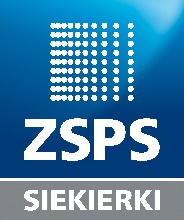 Oświadczenie Wykonawcy o uprawnieniachWykonawca niniejszym oświadcza, jak poniżej:W związku z Umową nr 24-US-03, zawartą dnia ……………………………….. [dalej: „Umowa”], obejmującą prace polegające na wszystkich czynnościach wykonywanych przez Wykonawcę, dotyczących Zakładu Zamawiającego, w tym w szczególności na pracach serwisowych, konserwacyjnych i innych zdefiniowanych w Umowie [dalej: „Prace”], osoby fizyczne*, które Wykonawca upoważnia i powierza im wykonanie powyższych Prac, przez cały okres realizacji Umowy: są legalnie zatrudnione lub świadczą usługi na zasadzie B2B (samozatrudnienie);posiadają niezbędne aktualne orzeczenia lekarskie stwierdzające brak przeciwwskazań do pracy na zajmowanych stanowiskach;posiadają aktualne szkolenia z zakresu BHP;posiadają wymagane uprawnienia i kwalifikacje konieczne do wykonywania prac w ramach umowy z ZSPS;Przed przystąpieniem osób fizycznych* do wykonywania Prac powierzonych im przez Wykonawcę osoby te zapoznały się z dokumentami, które stanowią załączniki do Umowy, tj. z:Kodeksem postępowania dla partnerów biznesowych Zakładu Separacji Popiołów Siekierki sp. z o.o., Klauzulą informacyjną RODO dla osoby do kontaktu i realizacji umowy,Klauzulą informacyjną RODO dot. przetwarzania danych osobowych pracowników i gości,Klauzulą informacyjną RODO dot. ochrony danych osobowych – monitoring;Wykonawca oświadcza, że przed przystąpieniem osób fizycznych* do wykonywania Prac powierzonych im przez Wykonawcę, osoby te:zostały zobowiązane do wyrobienia przepustki okresowej (dot. osób fizycznych) oraz wjazdowej (dot. pojazdów) upoważniającej do wejścia/wjazdu na teren PGNiG TERMIKA SA w EC Siekierki, w tym do przekazania w tym celu niezbędnych danych osobowych (imię, nazwisko, seria i nr dowodu osobistego lub paszportu, fotografia twarzy w formacie .jpg oraz numer rejestracyjny pojazdu – jeżeli dotyczy), odbyły szkolenie z zakresu BHP, p.poż. i ochrony środowiska zorganizowane przez PGNiG TERMIKA S.A.,odbyły szkolenie z zakresu BHP zorganizowane przez Zakład Separacji Popiołów Siekierki sp. z o.o.,zapoznały się z kartami charakterystyki substancji niebezpiecznych, występujących w procesie wykonywania Prac,posiadają i są wyposażone w sprawne środki ochrony indywidualnej, wymagane na terenie ZSPS, dostosowane do rodzaju prowadzonych prac.Wykonawca oświadcza, że wszystkie Maszyny i Urządzenia wprowadzone i wykorzystywane przez Wykonawcę na terenie ZSPS:są w pełni sprawne oraz poddawane regularnej konserwacji i przeglądom;odpowiadają zasadniczym lub minimalnym wymaganiom;posiadają wszystkie wymagane dokumenty (deklaracje, certyfikaty, itp.).Data ………………………………Podpis Wykonawcy ………………………………*dotyczy osób fizycznych zatrudnionych przez Wykonawcę w oparciu o przepisy Kodeksu Pracy, a także w formie umów cywilnoprawnych i w oparciu o działalność gospodarczą, a także osób fizycznych zatrudnionych przez Podwykonawców Wykonawcy w oparciu o ww. podstawy. Załącznik (tabela) do Oświadczenia Wykonawcy Lista osób fizycznych, którym Wykonawca powierza wykonanie PracWykonawca:Zamawiający:Zakład Separacji Popiołów Siekierki Sp. z o.o. ul. Augustówka 30, Warszawa 02-981lpImię i nazwiskoFirma